      L’INJUSTE PRIXFICHE D’INFORMATIONPouvez-vous vous imaginer en train de 	regarder, impuissant(e), votre enfant ou 	petit enfant, lutter pour respirer, livrer un 	combat contre la pneumonie?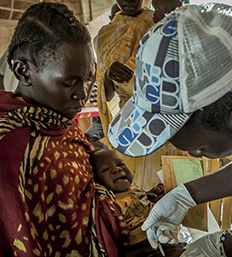 Pouvez-vous vous imaginer vivre dans un endroit où un vaccin contre la pneumonie est disponible dans d’autres pays, mais inaccessible, non disponible ou trop coûteux pour vous?Saviez-vous que la pneumonie est souvent une maladie des pauvres;  que les espaces de vie mal aérés et surpeuplés, les mauvaises conditions d’hygiène et une pauvre nutrition, font en sorte que les enfants dans les pays en voie de développement sont particulièrement vulnérables à la pneumonie?La pneumonie est une forme aigue d’infection respiratoire qui affecte les poumons et qui fait en sorte que respirer l’air précieux, est une tâche particulièrement ardue pour les petits qui sont infectés.Saviez-vous qu’à chaque année, un million d’enfants entre 0 et 5 ans d’âge meurent d’une pneumonie et que la plupart de ces évitables mortalités prennent place en Afrique sub-saharienne ainsi qu’en Asie du sud?  Les enfants infectés par le VIH ont huit fois plus de probabilité de développer une pneumonie que les enfants qui sont VIH négatifs.  Saviez-vous qu’il y a un vaccin qui protège le système immunitaire des jeunes enfants contre les types de bactéries/virus les plus communs et plus mortels qui causent la pneumonie, mais que celui-ci est très dispendieux et donc non disponible dans les systèmes de santé de la plupart des pays en voie de développement.  L’augmentation considérable du coût de la vaccination est un obstacle majeur à la réduction des maladies et de mortalités causées par des maladies qui peuvent être évitées avec la vaccination.Saviez-vous que le montant pour vacciner entièrement un enfant de nos jours est 68 fois plus couteux qu’il n’en était il y a dix ans de cela, principalement parce que les grosses compagnies pharmaceutiques surchargent les pays donneurs ainsi que les pays en voie de développement, pour des vaccins qui leur ont déjà rapporté des milliards de dollars dans les pays plus riches?  Le vaccin contre la pneumonie à lui seul coûte environ 45 pour cent de la trousse complète de vaccination.Saviez-vous qu’il y a des subventions provenant de l’initiative de l’Alliance du Vaccin  (GAVI) afin d’aider avec l’achat de vaccins, mais que ces subventions s’appliquent actuellement seulement pour les 73 pays les plus pauvres?  Les pays à revenus moyens où vivent cinq (5) des sept (7) milliards de personnes, où 75% des gens les plus pauvres du monde vivent et où le plus lourd fardeau de maladies se retrouve, doivent se procurer leurs vaccins à des montants significativement plus élevés.Saviez-vous que via GAVI, une demande a été faite pour les prochaines cinq (5) années, afin que les donneurs mettent $7.5 milliards de plus sur la table afin de payer les vaccins dans les pays pauvres, et que plus du tiers de ce montant ira, à lui seul, pour l’achat du vaccin contre la pneumonie?  Avez-vous seulement une idée combien plus de vaccins pourraient être achetés avec l’argent des payeurs de taxes (via les pays donneurs) et combien d’enfants pourraient être vaccinés, si les vaccins étaient moins coûteux?Saviez-vous que les deux seules corporations pharmaceutiques produisant le vaccin contre la pneumonie, ont refusé de réduire leurs coûts afin que ceux-ci soient plus abordables pour les organisations non gouvernementales (ONGs) telles que Doctors Without Borders/Médecins Sans Frontières (MSF) et autres ONGs qui soutiennent les enfants les plus vulnérables aux prises avec les conflits armés, la famine, les épidémies et les désastres naturels et/ou crées par l’homme?Saviez-vous que les deux fabricants de vaccins contre la pneumonie (GlaxoSmithKline (GSK) et Pfizer), ont volontairement caché l’information essentielle quant aux coûts des vaccins, information qui permettrait aux différents pays de comparer les prix et ultimement, de négocier de meilleures ententes afin de pouvoir vacciner leurs enfants?  Aussi à titre d’obstacles, le refus des fabricants de vaccins d’offrir les prix du GAVI aux ONGs, entrave les efforts de mise en œuvre des lignes directrices de l’Organisation mondiale de la Santé, recommandant des programmes d’immunisations en cas d’urgences humanitaires.Médecins Sans Frontières (MSF) est une association médicale humanitaire internationale qui apporte de l’aide médicale aux personnes affectées durant des urgences humanitaires.  À chaque année, l’équipe de MSF vaccinent environs 10 millions d’enfants dans les pays en voie de développement.  Ils augmentent la vaccination en ciblant particulièrement l’amélioration des immunisations de routine et ils travaillent également à étendre la trousse complète de vaccination lors de situations d’urgences.Saviez-vous que le MSF, depuis environ l’an 2000, soulève la question des coûts élevés de vaccination et possède actuellement une Campane d’Accès aux Médicaments Essentiels à l’adresse http://sites.msf.ca/fr/themes/acces-aux-medicaments-essentiels . Après des années de négociations auprès de Pfizer et de GSK afin d’obtenir des montants abordables pour le vaccin contre la pneumonie, celles-ci n’ont porté aucun fruit. Le MSF a lancé ‘’L’Injuste Prix’’ (A Fair Shot)’’ le 23 avril 2015 à l’adresse  http://fr.afairshot.org  demandant à la communauté mondiale de joindre leur appel et de demander à AskPharma de réduire le coût du vaccin contre la pneumonie à $5.00 par enfant (comprenant les trois doses) dans tous les pays en voie de développement.  Les politiques d’établissement des prix de Pfizer et de GSK ont des conséquences terribles pour la vie de millions de personnes.  Des enfants meurent parce que les coûts de vaccins tels que le vaccin contre la pneumonie, ne sont pas abordables.Il est grand temps d’utiliser notre pouvoir collectif afin de mettre la pression sur ces corporations et de faire passer les besoins de la santé publique avant les profits excessifs.  L’accès à des vaccins abordables, pouvant sauver des vies et combattre la pneumonie, est critique pour les enfants en Afrique sub-saharienne et leurs grand-mères.Nous avons démontré lors de notre expérience RCAM que nous pouvons prendre des actions efficaces.  Nous avons maintenant une opportunité qui se présente de soutenir l’une des ONGs les plus efficace (MSF) afin d’augmenter l’accès à des vaccins abordables et sauveurs de vies et ce, dans tous les pays.Il est temps de s’exprimer contre l’injustice ultime qui est de mettre les profits avant la vie d’enfants!CE QUE VOUS POUVEZ FAIRE :Vous familiarisez sur la question en lisant l’information sur les sites suivants : http://www.msf.ca/fr/article/msf-lance-une-mondiale-pour-reduire-le-prix-du-a-5-dollars-par-enfant-dans-les-pays-en - http://fr.afairshot.org/about - http://fr.afairshot.org/faq - http://www.msf.ca/fr/acc%C3%A8s-aux-m%C3%A9dicaments Partagez l’information avec votre famille, vos ami(e)s et connaissances et les inviter à faire de mêmeInscrivez-vous pour les mises-à-jours de MSF en vous inscrivant à ‘’Rejoignez nous‘’ à l’adresse http://fr.afairshot.org  et suivre les instructions pour Twitter et FacebookApprenez les étapes faciles du tweeting (les novices peuvent réussir ceci); inscrivez-vous pour Twitter à l’adresse https://twitter.com/signup et commencer à tweeter à partir de l’adresse http://fr.afairshot.org 